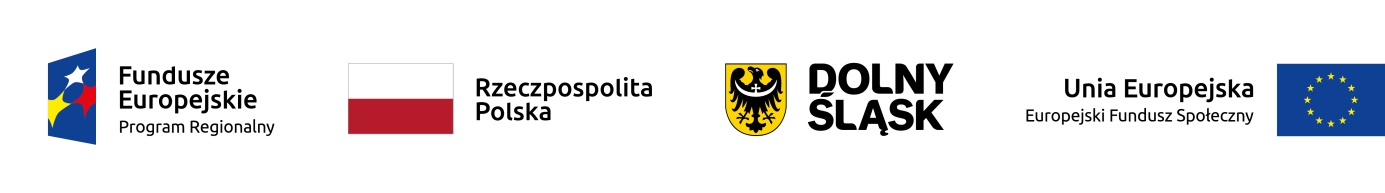 HARMONOGRAM ZAJĘĆ Z RYTMIKIw Publicznym Żłobku w Wińsku z filią przy ul. Szkolnej 4W ramach projektu „Nowe miejsca opieki nad dziećmi do lat 3 w Gminie Wińsko szansą     na wzrost zatrudnienia wśród rodziców” współfinansowanego z Europejskiego Funduszu Społecznego w ramach Regionalnego Programu Operacyjnego Województwa Dolnośląskiego na lata 2014-2020. Numer i nazwa Działania: 8.4 Godzenie życia zawodowego i prywatnego.Miesiąc: listopad 2021 r.                                                                                                     Dyrektor Żłobka                                                                                                       Diana ZiołaLp.DataGodzinyGodzinyLp.Dataoddo1.02.11.2021 r.14:0015:002.09.11.2021 r.14:0015:003.16.11.2021 r.14:0015:004.23.11.2021 r.14:0015:005.30.11.2021 r.14:0015:00